                    FZ.2380.7.S.22.2022INFORMACJAO WYBORZE NAJKORZYSTNIEJSZEJ OFERTY	Na podstawie art. 253 ust. 2 ustawy Prawo zamówień publicznych Zamawiający informuje, że w postępowaniu prowadzonym w trybie podstawowym bez negocjacji na DOSTAWĘ OPON LETNICH SAMOCHODOWYCH RÓŻNYCH ROZMIARÓW (postępowanie nr 7/S/22) jako najkorzystniejsza została wybrana oferta Wykonawcy:MOTO BUDREX Sp. z o.o.ul. Grunwaldzka 291, 85-438 Bydgoszczz ceną ofertową brutto: 243.803,22 złUzasadnienie wyboru: Zgodnie z art. 239 ust. 1 ustawy w/w oferta jest najkorzystniejsza na podstawie kryteriów oceny ofert określonych w dokumentach zamówienia.Punktacja przyznana złożonym w postępowaniu ofertom:                      Sławomir Wilczewski                            (podpis na oryginale)Wyk. w 1 egz. 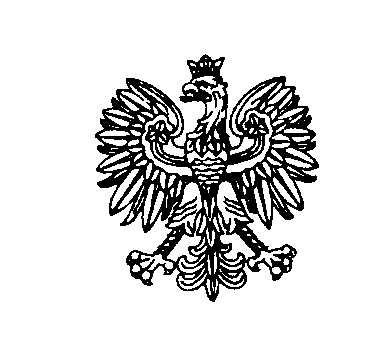 Białystok, dnia 06 kwietnia 2022 rokuBiałystok, dnia 06 kwietnia 2022 rokuBiałystok, dnia 06 kwietnia 2022 rokuBiałystok, dnia 06 kwietnia 2022 rokuBiałystok, dnia 06 kwietnia 2022 roku                         ZastępcaKomendanta Wojewódzkiego Policji w Białymstoku                         ZastępcaKomendanta Wojewódzkiego Policji w Białymstoku                         ZastępcaKomendanta Wojewódzkiego Policji w BiałymstokuNr ofertyNazwa(firma)i adres WykonawcyCena brutto w zł/ liczba punktów w kryterium cena = 60%Gwarancja/liczba pktw kryteriumgwarancja= 30%Termin realizacji zamówień jednostkowych/liczba pkt w kryterium termin realizacji zamówieńjednostkowych = 10%Łączna liczba punktów1MOTOR SERWIS Sp. z o.o.ul. Kopernika 93, 15-396 Białystokoferta odrzuconaoferta odrzuconaoferta odrzuconaoferta odrzucona2DUDA-CARS S.A.ul. Ptasia 4, 60-319 Poznań276.370,00 zł/52,93 pkt36 miesięcy/30 pkt2 dni/5 pkt87,933HANDLOPEX S.A.ul. Połonińska 29, 35-082 Rzeszów271.916,00 zł/53,80 pkt36 miesięcy/30 pkt1 dzień/10 pkt93,804OPOLTRANS 1 Sp. z o.o.ul. Norweska 13,45-920 Opoleoferta odrzuconaoferta odrzuconaoferta odrzuconaoferta odrzucona5ALU-CAR GORZYCE KRZYSZTOF DROZD ul. Przemysłowa 3, 27-600 Sandomierzoferta odrzuconaoferta odrzuconaoferta odrzuconaoferta odrzucona6MOTO BUDREX Sp. z o.o.ul. Grunwaldzka 291, 85-438 Bydgoszcz243.803,22 zł/60 pkt36 miesięcy/30 pkt2 dni/5 pkt95,00